Office of the Vice Chancellor for Academic Affairs and Provost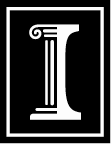 University of Illinois at Urbana-ChampaignPersonal InformationQuestionsPlease attach a resume, along with additional pages to respond to the following questions.Why are you interested in becoming a member of the Provost’s Undergraduate Student Advisory Board?What skill/talents and aspects of your background will help you contribute to the campus as a member of the Provost’s Undergraduate Student Advisory Board?Please describe any leadership positions you currently hold or have held during your time in college.What are your career and professional goals?	I certify that all aspects of this application are accurate, to the best of my knowledge.  I understand the Board meetings will be held from 12:00 – 1:00 pm on Thursday, October 8; Tuesday, November 3; and Tuesday, December 1. Spring 2016 dates will be determined at the December meeting.______________________________________	____________________________________		         Signature						             DateApplications must be received by September 11, 2015. Applications may be submitted in person to the Office of the Provost, Room 204, Swanlund Administration Building or e-mailed to kreoger@illinois.edu.Questions about the Provost’s Undergraduate Student Advisory Board may be directed to Assistant Provost Kathy Martensen, 333-6677 or kmartens@illinois.edu.Name:Name:Name:Local Address:Local Address:Local Address:Email:Telephone:Telephone:Academic Unit & Major (e.g. LAS-Mathematics):Academic Unit & Major (e.g. LAS-Mathematics):Academic Unit & Major (e.g. LAS-Mathematics):Anticipated Graduate Date:Anticipated Graduate Date:GPA:First Semester of Enrollment at Illinois (e.g., Fall, 2014): First Semester of Enrollment at Illinois (e.g., Fall, 2014): First Semester of Enrollment at Illinois (e.g., Fall, 2014): 